Association 
 ‘COLLECTIF POLE GARE SAINT REMY’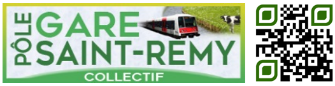 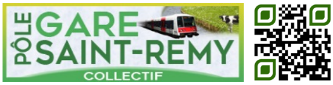 Domiciliée 48 ave Guy de Coubertin - 78470 Saint-Rémy-lès-Chevreusecontact@polegaresaintremy.frwww.polegaresaintremy.fr CANDIDATURE / POUVOIR  Je soussigné(e) …………………………… …………………………
demeurant …………………………………………………………… ………………………………………………………………………..
  déclare me porter candidat à l’un des postes du Conseil d’Administration de l’association ‘Collectif Pôle Gare Saint Rémy’:Fait à ……………………….……    le …………………… Signature :  donne pouvoir à : M. Mme…………………………… ………….pour me représenter à l’Assemblée générale du 14 juin 2017 de l’association ‘Collectif Pôle Gare Saint Rémy’Fait à ………………………….………… le …………………… Signature * :* précédée de la mention « Bon pour pouvoir » est électeur et éligible tout membre ayant adhéré à l’association et à jour de sa cotisation *** Merci de régler votre cotisation. 2017 si ce n’est déjà fait *** 10 € l’adhésion (à l’ordre de « Collectif Pôle Gare Saint Rémy ») Association 
 ‘COLLECTIF POLE GARE SAINT REMY’
Domiciliée 48 ave Guy de Coubertin - 78470 Saint-Rémy-lès-Chevreusecontact@polegaresaintremy.frwww.polegaresaintremy.fr BULLETIN D’ADHESION POUR L’ANNEE 2017Nom : 		……………………………………………….…………Prénom : 	………………………………………….………………Adresse : 	…………………………………….……………………		…………………………………………………….……Téléphone : 	………………………………………………………….Courriel : 	………………………………………………………….Cotisation : 10 € par adhérentSomme versée :  …………… €  	 espèces 	 chèque Date : ……………….………… 	Signature :  Vos suggestions : ……….…….….……….…………………………………………………….…….….……….…………………………………………………….……...….……….…………………………………………………………………..